Obec  Šelpice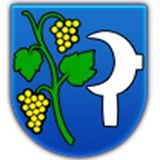 Všeobecne záväzné nariadenie obce č. 4/2020o miestnych daniach a miestnom poplatku za komunálneodpady a drobné stavebné odpady na území obce ŠelpiceNávrh zverejnený na web stránke obce dňa: 20.11.2020 Návrh vyvesený na úradnej tabuli dňa: 20.11.2020 Návrh zvesený dňa: 8.12.2020VZN schválené OZ dňa: 9.12.2020 uznesením č. 27/2020VZN vyvesené na web stránke obce dňa: 9.12.2020VZN vyvesené na úradnej tabuli obci dňa: 9.12.2020VZN nadobúda účinnosť: od 1.1.2021Obecné zastupiteľstvo obce Šelpice v súlade s ustanoveniami zákona č. 582/2004 Z .z. o miestnych daniach a miestnom poplatku za komunálne a drobné stavebné odpady v znení neskorších predpisov a zákona č. 268/2014 Z. z., ktorým sa mení a dopĺňa tento zákon a § 6 ods. 1 a § 11ods. 4 písm. g/ zákona č. 369/1990 Zb. o obecnom zriadení v znení neskorších zmien a doplnkov    v y d á v a totoVšeobecne záväzné nariadenieč.  4/2020o miestnych daniach a o miestnom poplatku za komunálne odpady a drobné stavebné odpady na území obce ŠelpicePrvá časť§ 1Úvodné ustanovenie1.Účelom tohto Všeobecného záväzného nariadenia (ďalej len „nariadenie“) je úprava      podmienok určenia a vyberania:   a/ dane z nehnuteľnosti,    b/ dane za psa,    c/ dane za užívanie verejného priestranstva,   d/ dane za ubytovanie,    e/ dane za predajné automaty,    f/ dane za nevýherné hracie prístroje,   g/ dane za jadrové zariadenia,2. Obec ukladá miestny poplatok za komunálne odpady a drobné stavebné odpady na území        obce podľa zákona č. 582/2004 Z.z. v znení neskorších predpisov.Druhá časťDaň z nehnuteľností§ 2Daň z pozemkov1. Predmet danePredmetom dane z pozemkov sú pozemky na území obce Šelpice v nasledujúcom členení:orná pôda, vinice, chmeľnice, ovocné sady, trvalé trávne porasty,b) 	záhrady,c) 	zastavané plochy a nádvoria, ostatné plochy,       d)  lesné pozemky, na ktorých sú hospodárske lesy, rybníky s chovom rýb a ostatné             hospodársky využívané vodné plochy,       e/  stavebné pozemky,2. Základ danea) Základom dane z pozemkov pre pozemky druhu orná pôda, vinice, chmeľnice, ovocné sady a trvalé trávnaté porasty je hodnota pozemku bez porastov, určená vynásobením výmery pozemkov v m2 a hodnoty pôdy za 1 m2 uvedenej v prílohe č.1 zákona č. 582/2004 Z.z. o miestnych daniach a miestnom poplatku za komunálne odpady a drobné stavebné odpady v znení neskorších predpisov, v zmysle ktorej hodnota pozemkov pre obec Šelpice je nasledovná:- orná pôda, chmeľnice, vinice, ovocné sady 			0,8106 €/ m2,- obcou určená hodnota pozemkov trvale trávnatých porastov	0,0232 €/ m2.b) 	Základom dane z pozemkov pre pozemky druhu záhrady, zastavané plochy a nádvoria,  ostatné plochy a stavebné pozemky je hodnota pozemku určená vynásobením výmery pozemkov v m2 a hodnoty pozemkov za 1 m2, uvedenej v prílohe č.2 zákona č. 582/2004 Z.z. o miestnych daniach a miestnom poplatku za komunálne odpady a drobné stavebné odpady v znení neskorších predpisov, podľa ktorej je hodnota pozemkov pre obec Šelpice nasledovná:- stavebné pozemky							 13,27 €/ m2,- záhrady								 1,32 €/ m2,- zastavané plochy a nádvoria					 1,32 €/ m2,- ostatné plochy							 1,32 €/ m2.3. Sadzba daneSprávca dane na území obce Šelpice určuje ročnú sadzbu dane z pozemkov pre pozemky druhu nasledovne:orná pôda, chmeľnice, vinice, ovocné sady: 0,80% zo základu dane (0,0064 €/m2),        trvalé trávne porasty: 0,0018 €/ m2),b)    záhrady: 0,90% zo základu dane (0,0118 €/ m2),c)    zastavané plochy a nádvoria, ostatné plochy : 1,20 %  zo základu dane (0,0158        €/m2),             d)  lesné pozemky, rybníky a ostatné vodné plochy:  0,0000 €/m2,e/  stavebné pozemky: 1,50% zo základu dane (0,1990 € /m2).§ 3Daň zo staviebZáklad daneZákladom dane zo stavieb je výmera zastavanej plochy v m2. Zastavanou plochou sa rozumie pôdorys stavby na úrovni najrozsiahlejšej nadzemnej časti stavby, pričom sa do zastavanej plochy nezapočítava prečnievajúca časť strešnej konštrukcie stavby.Sadzba daneSprávca dane na území obce Šelpice určuje ročnú sadzbu dane zo stavieb  za každý, aj  začatý  m2 zastavanej plochy stavby vo výške nasledovne:a) stavby na bývanie a ostatné stavby tvoriace príslušenstvo k hlavnej stavbe: 0,10 €/m2,b) stavby na pôdohospodársku produkciu, skleníky, stavby pre vodné hospodárstvo, 	     stavby využívané na skladovanie vlastnej pôdohospodárskej produkcie vrátane        stavieb na vlastnú administratívu: 0,50 €/ m2,c) stavby rekreačných a záhradkárskych chát a domčekov na individuálnu rekreáciu: 1,50 €/ m2,d) samostatne stojace garáže a samostatné stavby hromadných garáží a stavby určené alebo používané na tieto účely, postavené mimo bytových domov: 0,70 €/ m2,      e)  priemyselné stavby, stavby slúžiace energetike, stavby slúžiace stavebníctvu, stavby využívané na skladovanie vlastnej produkcie vrátane stavieb na vlastnú administratívu: 2,50 €/ m2,          f)  stavby na ostatné podnikanie a zárobkovú činnosť, skladovanie a administratívu                 súvisiacu s ostatným podnikaním a so zárobkovou činnosťou: 2,50 €/ m2,g) ostatné stavby neuvedené v písmenách a) až f): 1,0000 €/ m2.      2. 	Pri viacpodlažných stavbách sa ročná sadzba v ods. 1 zvyšuje o 0,040 €/m2  za každé nadzemné podlažie, okrem prvého nadzemného podlažia.§ 4Daň z bytovPredmet danePredmetom dane z bytov v bytovom dome, v ktorom aspoň jeden byt alebo nebytový priestor nadobudli do vlastníctva fyzické alebo právnické osoby, sú byty a nebytové priestory.Základ daneZákladom dane z bytov je výmera podlahovej plochy bytu alebo nebytového priestoru.Sadzba daneSprávca dane určuje ročnú sadzbu dane z bytov za každý, aj začatý m2 podlahovej plochy bytu a nebytového priestoru vo výške :a)  0,40 €/ m2/ byt,b)  2,30 €/ m2/ nebytové priestory určené na podnikanie, alebo inú zárobkovú činnosť.§ 5Spoločné ustanovenia pre daň z nehnuteľnostíOslobodenie od dane a zníženie dane1.Správca dane ustanovuje, že od dane sú oslobodené :a)  pozemky, stavby, byty a nebytové priestory vo vlastníctve obce, ktorá je správcom       dane,	    b) pozemky a stavby slúžiace na vzdelávanie, športové aktivity a na vykonávanie          náboženských obradov,2.Správca dane ustanovuje zníženie dane:a)	dane z pozemkov, ktorých vlastníkmi sú občania v hmotnej núdzi (zákon č.599/2003 Z.z. o pomoci v hmotnej núdzi v znení neskorších predpisov), alebo ktorí k 1. januáru zdaňovacieho obdobia dovŕšia vek 70 rokov a majú v obci trvalý pobyt, ak tieto pozemky slúžia výhradne na ich osobnú potrebu o 50%,b)  o 50 % pre daňovníka, ktorý má v obci trvalý pobyt a je držiteľom preukazu ŤZP,c) dane zo stavieb na bývanie a bytov vo vlastníctve občanov v hmotnej núdzi (zákon č.599/2003 Z.z. o pomoci v hmotnej núdzi v znení neskorších predpisov), občanov, ktorí k 1. januáru zdaňovacieho obdobia dovŕšia vek 70 rokov, alebo občanov s ťažkým zdravotným postihnutím, ktorí sú držiteľmi preukazu občana s ťažkým zdravotným postihnutím, ako aj prevažne, alebo úplne nevládnych občanov, ktoré slúžia na ich trvalé bývanie o 50%.3.Doklady preukazujúce dôvody pre poskytnutie daňového zníženia predloží daňovník správcovi dane do termínu na podanie daňového priznania, t. j. do 31. januára zdaňovacieho obdobia.4.Správca dane ustanovuje, že daň nižšiu ako 5 € nebude vyrubovať ani vyberať.5. Úľavu na dani alebo odpustenie daňového nedoplatku na dani podľa § 70 zákona č. 563/2009 Z.z. o správe daní, umožní obec na základe žiadosti daňovníka. Vydanie rozhodnutia je spoplatnené správnym poplatkom v sume 9,50 EUR.§ 6Platenie dane1.Ak ročná daň vyrubená fyzickej osobe nepresahuje 50 € a právnickej osobe 500 € je splatná      naraz v termíne do 31.mája príslušného zdaňovacieho obdobia.2.Ak ročná daň vyrubená fyzickej osobe presahuje 50 € a právnickej osobe 500 € je splatná v troch splátkach. Prvá splátka je splatná do 31.mája, druhá splátka je splatná v termíne do 31.júla, tretia splátka je splatná v termíne do 30. septembra. Daňovník musí písomne požiadať o rozloženie splátok, výška splátok je stanovená ako 1/3 celkovej výšky dane. 3.Ročná daň vyrubená právnickej osobe vykonávajúcej poľnohospodársku výrobu je splatná v štyroch splátkach nasledovne:	a/  25% ročnej dane do 15 dní od nadobudnutia právoplatnosti platobného výmeru,	b/  25% ročnej dane do 31.augusta príslušného roka,	c/  25% ročnej dane do 30.septembra príslušného roka,	d/  25% ročnej dane do 30.novembra príslušného roka.4.Daňovník môže vyrubenú daň podľa odsekov 1,2,3, zaplatiť naraz v termíne prvej splátky.5.Daň je splatná do 15 dní odo dňa nadobudnutia právoplatnosti rozhodnutia.Tretia časť§ 7Daň za psa1.Ročná sadzba dane je nasledovná:za psa chovaného v rodinnom dome                                                       10.- €v bytových domoch                                                                                 20.- €v objektoch a na pozemkoch firiem a organizácií na území obce          15.- €                    2.Predmetom dane za psa je pes starší ako 6 mesiacov chovaný fyzickou alebo právnickou osobou.3.Predmetom dane za psa nie je:a)   pes chovaný na vedecké a výskumné účely,pes so špeciálnym výcvikom, ktorého vlastní alebo používa občan s ťažkým zdravotným postihnutím,pes umiestnený v útulku zvierat.4. Daňovníkom je fyzická alebo právnická osoba, ktorá je:	a) vlastníkom psa,	b) držiteľom psa, ak sa nedá preukázať, kto psa vlastní.5. Základ dane je počet psov.6.Daňová povinnosť vzniká prvým dňom kalendárneho mesiaca nasledujúceho po mesiaci, v ktorom sa pes stal predmetom dane a zaniká prvým dňom mesiaca nasledujúceho po mesiaci, v ktorom daňovník už nie je vlastníkom alebo držiteľom psa.7.Daňovník je povinný písomne oznámiť vznik daňovej povinnosti správcovi dane do 30 dní od vzniku daňovej povinnosti.8.Obec vyrubí daň rozhodnutím. Vyrubená daň je splatná do 15 dní odo dňa nadobudnutia právoplatnosti rozhodnutia.9.Ak daňová povinnosť zanikne v priebehu zdaňovacieho obdobia a daňovník oznámi skutočnosť správcovi dane do 30 dní odo dňa zániku daňovej povinnosti, správca dane vráti pomernú časť dane za zostávajúce mesiace zdaňovacieho obdobia, za ktoré bola daň zaplatená. Nárok na vrátenie pomernej časti dane zaniká, ak daňovník v uvedenej lehote zánik daňovej povinnosti neoznámi.10.V prípade straty známky je vlastník psa povinný neodkladne stratu ohlásiť na OcÚ, ktorý vydá za úhradu vo výške 5,00 € novú známku.11.Oslobodenie od dane je na základe žiadosti oslobodený vlastník psa, ktorý chová psov pre potreby ozbrojených a policajných zložiek, Slovenského červeného kríža a Horskej služby.Štvrtá časť§ 8Daň za užívanie verejného priestranstvaPredmet daneDani podlieha osobitné užívanie verejného priestranstva.Verejným priestranstvom na účely tohto nariadenia sú verejnosti prístupné pozemky vo vlastníctve obce. Týmito pozemkami sú najmä pozemky, na ktorých sú zriadené priľahlé chodníky prejazdných úsekov ciest, všeobecne prístupné a užívané ulice, ostatné plochy k bytovým domom, spevnené  plochy pred objektmi občianskeho vybavenia, námestia, trhoviská, plochy verejnej zelene, verejne prístupné plochy priľahlé k športovisku. Verejným priestranstvom na účely tohto nariadenia nie sú pozemky, ktoré obec prenajala podľa osobitného zákona.Osobitným užívaním verejného priestranstva sa rozumie užívanie na iné účely, než na ktoré je verejné priestranstvo určené. Takýmto užívaním je najmä umiestnenie zariadenia slúžiaceho na poskytovanie služieb, umiestnenie stavebného zariadenia,  predajného zariadenia, ak sa na jeho umiestnenie na verejnom priestranstve nevydalo stavebné alebo kolaudačné rozhodnutie, zariadenie lunaparku a iných atrakcií, umiestnenie skládky, trvalé parkovanie vozidla a pod.Sezónnou terasou alebo letnou terasou sa rozumie vymedzený priestor na verejnom priestranstve so súhlasom obce, ktorý organizačne, priestorovo a technologicky patrí k priľahlej prevádzkarni. V dočasne vymedzenom priestore, v ktorom môžu byť umiestnené stoly, stoličky a slnečníky, sa poskytujú služby za rovnakých podmienok ako v prevádzkarni.Stavebným zariadením je všetko, čo je potrebné k stavbe, k stavebným a montážnym prácam, najmä stroje, zdvíhacie zariadenia, lešenia, plošiny, kontajnery.Predajným zariadením je stánok s dočasným stanovišťom a prenosné predajné zariadenie, ktorým sa rozumie predajný stôl, pult, stojan, kôš, ložná plocha auta, pojazdná predajňa a pod. Skládkou sa rozumie skládka stavebného materiálu, skládka drobného stavebného odpadu z demontáže, ktoré vznikajú v dôsledku uskutočňovania stavebných prác vykonaných pri údržbe stavieb, úprave a odstraňovaní stavieb. Skládkou sa rozumie podľa tohto ustanovenia aj krátkodobé sústreďovanie starých a nepotrebných vecí na verejnom priestranstve.Trvalým parkovaním vozidla mimo parkoviska sa rozumie vyhradenie priestoru z verejného priestranstva ako parkovisko pre určité vozidlo právnickej osoby alebo fyzickej osoby, ktoré je vyznačené dopravnými značkami. Trvalým parkovaním je aj súvislé státie starého vozidla, obytného automobilu alebo prívesu na tom istom mieste. Sadzba daneSadzba dane za užívanie verejného priestranstva sa určuje za každý, aj začatý m2. Sadzba dane za umiestnenie sezónnej terasy alebo letnej terasy je v dobe od 1. mája do 30. septembra bežného roka:				           0,040 €/ m2/ deň.Sadzba dane za umiestnenie zariadenia slúžiaceho na:a) opravu a úpravu vecí : 					0,10 €/ m2/ deň,b) poskytovanie iných služieb : 				0,40 € / m2/ deň,Sadzba dane za umiestnenie predajného zariadenia určeného na predaj rôznych výrobkov a tovarov:					 	 0,50 €/ m2/ deň.Sadzba dane za umiestnenie lunaparku a hodových atrakcií:  0,10 €/ m2/ deň.Sadzba dane za umiestnenie:a) dočasnej skládky:					 0,10 €/ m2/ deň,b) kontajnera:						 0,15 €/ m2/ deň,c) stavebného zariadenia: 				 0,20 €/ m2/ deň.Oznamovacia povinnosť, vyrubenie dane a platenie daneDaňovník je povinný osobne alebo písomne podať oznámenie o začatí užívania verejného priestranstva a to pred začatím užívania, výnimočne v deň, v ktorom sa má realizovať užívanie verejného priestranstva.Daň je splatná v mesačných splátkach v hotovosti alebo poštovou poukážkou do 15 dní od právoplatnosti doručenia rozhodnutia okrem poplatku uvedenom v bode 3,4,5,6, ktorý je splatný ihneď po oznámení.Piata časť§ 9Daň za ubytovanie       Predmetom dane za ubytovanie je odplatné prechodné ubytovanie fyzickej osoby              v ubytovacom zariadení (ďalej len zariadení), ktorého kategorizáciu určuje osobitný                  predpis.Daňovníkom je fyzická osoba, ktorá sa v zariadení odplatne prechodne ubytuje.Základom dane je počet prenocovaní.Sadzba dane je 0,25 €/ na osobu a jedno prenocovanie.Platiteľom dane je prevádzkovateľ zariadenia na území obce, ktorý odplatné prechodné ubytovanie poskytuje.Prevádzkovateľ vedie o dani zaplatenej daňovníkom  evidenciu v „Knihe ubytovaných hostí“. Platiteľ dane je povinný na požiadanie predložiť správcovi dane „Knihu ubytovaných hostí“ za účelom overenia správnosti odvodu dane z ubytovania.Platiteľ dane je povinný do 15. kalendárneho dňa príslušného mesiaca za predchádzajúci štvrťrok predložiť Obecnému úradu v Šelpiciach hlásenie na predpísanom tlačive o počte a dobe ubytovaných hostí a celkový počet prenocovaní v mesiaci.Spôsob vyberania dane – daň za ubytovanie je splatná do 15 dní odo dňa doručenia rozhodnutia a to:a) v hotovosti do pokladne OcÚ v Šelpiciach,b) poštovou poukážkou,c) bezhotovostným prevodom na účet obce.Šiesta časť§ 10Daň za nevýherné hracie prístrojeSprávca dane určuje v súlade s ust. § 55 a § 59 zákona o miestnych daniach, sadzbu              dane 35.-€ za jeden nevýherný hrací prístroj na kalendárny rok.Daňovník je  povinný označiť každý nevýherný hrací prístroj štítkom s uvedením nasledovných údajov:názov a výrobné číslo,obchodné meno alebo obchodný názov prevádzkovateľa nevýherného hracieho prístroja,dátum začatia prevádzkovania.Siedma časť§ 11Daň za jadrové zariadeniePredmet dane1. Predmetom dane za jadrové  zariadenie je jadrové zariadenie, v ktorom prebieha štiepna      reakcia v jadrovom reaktore a vyrába sa elektrická energia / ďalej len  „jadrové zariadenie“/ a to aj po časť kalendárneho roka.2. Daňovníkom dane je držiteľ povolenia na uvádzanie jadrového zariadenia do prevádzky a povolenia na prevádzku jadrového zariadenia na výrobu elektrickej energie.3. Základom dane je výmera katastrálneho územia obce Šelpice v m2, ktoré sa nachádza v oblasti ohrozenia jadrovým zariadením. Výmera katastrálneho územia obce Šelpice je .4. Hranica zastavaného územia obce sa nachádza  v  oblasti ohrozenia jadrovým zariadením v Jaslovských Bohuniciach v pásme nad  1/3 polomeru do 2/3 polomeru, čím je daná  sadzba dane 0,0013 € za m2.5. Daňová povinnosť vzniká dňom začatia skúšobnej prevádzky jadrového zariadenia a zaniká dňom trvalého ukončenia výroby elektrickej energie v jadrovom zariadení.   6. Daňovník je povinný písomne oznámiť vznik daňovej povinnosti správcovi dane do 30 dní odo dňa vzniku daňovej povinnosti a zánik daňovej povinnosti do 30 dní odo dňa zániku daňovej povinnosti.7. Daň vyrubí správca dane rozhodnutím do 31. januára zdaňovacieho obdobia za predchádzajúci kalendárny rok. Vyrubená daň je splatná do 15 dní odo dňa nadobudnutia právoplatnosti rozhodnutia.ỐSMA  ČASŤ§ 12Miestny poplatok za komunálne odpady a drobné stavebné odpadyPredmetom dane je poplatok za komunálne odpady okrem elektro odpadov, použitých batérií a akumulátorov pochádzajúcich od fyzických osôb a biologicky rozložiteľného kuchynského a reštauračného odpadu, ktoré vznikajú na území obce Šelpice.Poplatník je :fyzická osoba, ktorá má v obci trvalý alebo prechodný pobyt, alebo ktorá je na         území   obce oprávnená užívať alebo užíva byt, nebytový priestor, pozemnú stavbu                  alebo jej časť, alebo objekt, ktorý  nie je  stavbou, alebo záhradu, ovocný sad, trvalý          trávnatý porast na iný účel ako na podnikanie, pozemok v zastavanom území obce      okrem lesného pozemku, ktorý je evidovaný v katastri nehnuteľnosti ako vodná      plocha (ďalej len „nehnuteľnosť“), právnická osoba, ktorá je oprávnená užívať alebo užíva nehnuteľnosť  nachádzajúcu sa na  území obce na iný účel ako na podnikanie,podnikateľ, ktorý je oprávnený užívať alebo užíva nehnuteľnosť nachádzajúcu sa na  území obce na účel podnikania.Ak má osoba podľa ods. 2 písm. a) v obci súčasne trvalý pobyt a prechodný pobyt, poplatok platí iba z dôvodu trvalého pobytu.Poplatková povinnosť vzniká dňom, ktorým nastane skutočnosť uvedená v ods. 2.Obdobím, za ktoré obec poplatok vyberá je kalendárny rok.§ 13Sadzba poplatkuUrčenie poplatku:Poplatok sa určuje na jeden kalendárny rok. 1. Fyzická osoba:           - 0,0602 €/ 1 osoba / 1 kalendárny deň /t.j.22.- €/ rok pre poplatníka, ktorým je fyzická                osoba, ktorá má v obci trvalý alebo prechodný pobyt, alebo ktorá má na území obce               oprávnenie užívať alebo užíva nehnuteľnosť na iný účel ako podnikanie.      2. Obec Šelpice stanovuje poplatok za množstvový zber pre právnické osoby, ktoré sú              oprávnené užívať alebo užívajú nehnuteľnosť nachádzajúcu sa na území obce na iný              účel ako na podnikanie a pre podnikateľov, ktorí sú oprávnení užívať alebo užívajú               nehnuteľnosť nachádzajúcu sa na území obce na účel podnikania na základe ohlásenia              právnickej osoby  o počte a veľkosti zberných nádob používaných pre množstvový              zber, v ktorom je uvedená aj informácia o počte vývozov za kalendárny rok. Sadzba za              jeden liter komunálnych odpadov je 0,030 €/jeden vývoz. Poplatok za komunálne odpady a drobné stavebné odpady správca dane vyrubí rozhodnutím.Obec zabezpečuje výmenu opotrebovaných smetných nádob pre domácnosti  a zavádza jednorazovú úhradu:120 litrový plastový kontajner :		 26 €/ 1 ks,240 litrový plastový kontajner:		 35 €/ 1 ks.Sadzba poplatku za kilogram drobného stavebného odpadu bez obsahu škodlivín, ktorý sa odovzdá na zberovom dvore 0,078 €. § 14Zníženie, odpustenie a vrátenie poplatkuObec Šelpice v súlade s § 83 ods. 2 zákona o miestnych daniach, poplatok zníži o 40%, resp. odpustí za obdobie, za ktoré poplatník preukáže, že je:fyzickou osobou v hmotnej núdzi,držiteľom preukazu fyzickej osoby s ťažkým zdravotným postihnutím,ubytovaný v internátnom zariadení, alebo v nájme mimo obce v súvislosti s návštevou školy.Posúdenie zníženia, resp. odpustenia poplatku je v kompetencii starostu obce. Daňovník žiadajúci o zníženie alebo odpustenie poplatku obci preukáže, že sa viac ako 90 dní nezdržiava na území obce:a/ predložením pracovného povolenie alebo potvrdením od zamestnávateľa, že vykonáva prácu v zahraničí,b/ potvrdením o výkone trestu odňatia slobody,c/ potvrdením o zaplatení poplatku v inej obci, v prípade prechodného pobytu v inej obci.Poplatník je povinný do jedného mesiaca odo dňa vzniku povinnosti platiť poplatok odo dňa, keď nastala skutočnosť, ktorá má vplyv na zánik poplatkovej povinnosti ako aj od skončenia obdobia určeného obcou za ktoré platil poplatok, v prípade ak došlo k zmene už ohlásených údajov ohlásiť obci:svoje meno a priezvisko, dátum narodenia, adresu trvalého pobytu, adresu prechodného pobytu, rodné číslo,ak je poplatníkom právnická osoba, ktorá užíva nehnuteľnosť na iný účel ako na podnikanie, alebo podnikateľ – názov alebo obchodné meno sídlo alebo miesto podnikania, IČO, rodné číslo,občan spolu s ohlásením predloží aj doklady potvrdzujúce uvádzané údaje ak súčasne požaduje odpustenie poplatku, aj doklady, ktoré odôvodňujú zníženie alebo odpustenie poplatku.§ 15Spôsob, splatnosť a miesto platenia poplatkuAk viacero poplatníkov žije v spoločnej domácnosti, plnenie povinnosti poplatníka môže za ostatných členov tejto domácnosti na seba prevziať jeden z nich.Za poplatníka, ktorý  nie je spôsobilý na právne úkony v plnom rozsahu plní povinnosti poplatníka jeho zákonný zástupca, prípadne opatrovník.Povinnosti poplatníka nesmie za iného prevziať alebo plniť osoba, ktorá sa dlhodobo zdržiava mimo územia SR alebo je nezvestná.Splatnosť poplatku – poplatok vyrubený obcou Šelpice v platnom rozhodnutí je splatný v plnej výške za celý kalendárny rok, spôsobom úhrady buď v hotovosti do pokladne OcÚ, alebo poštovou poukážkou, príp. bezhotovostným prevodom.§ 16Vrátenie, zníženie a odpustenie poplatkuObec  Šelpice poplatok zníži alebo odpustí za obdobie, za ktoré poplatník obci preukáže na základe podkladov, že viac ako 90 dní v zdaňovacom období sa nezdržiava alebo sa nezdržiaval na území obce /napr. pracovné povolenie v zahraničí na príslušný kalendárny rok, povolenie k pobytu v zahraničí a pod./.Doklady preukazujúce skutočnosti v bode 1. nie je možné nahradiť čestným prehlásením.Deviata časť§ 17                                                 Spoločné a záverečné ustanoveniaDane a poplatky možno znížiť, zmeniť sadzby a určiť podmienky len k 1. januáru  nasledujúceho kalendárneho roka.Všetky požiadavky na zľavy musia byť doložené písomným potvrdením najneskôr do 31. januára bežného roka. Spôsob vyberania dane:      a) v hotovosti do pokladne OcÚ,      b) bezhotovostným prevodom na účet správcu dane.4.  Zmeny a doplnky tohto VZN schvaľuje Obecné zastupiteľstvo v Šelpiciach.5.  Dňom účinnosti tohto VZN sa zrušuje VZN č.4/2015 a Dodatok č. 1/2019 k VZN č. 4/2015. 6.  Obecné zastupiteľstvo sa na tomto Všeobecne záväznom nariadení č. 4/2020     o miestnych daniach a miestnom poplatku za komunálne a drobné stavebné odpady          uznieslo dňa 9.12.2020 uznesením č. 27/2020.        Všeobecne záväzné nariadenie č. 4/2020 o miestnych daniach a miestnom poplatku za komunálne a drobné stavebné odpady nadobúda účinnosť od 1.januára 2021.                                                                                                                        Ružena Opálková V Šelpiciach dňa 9.12.2020                                                                           starostka obce